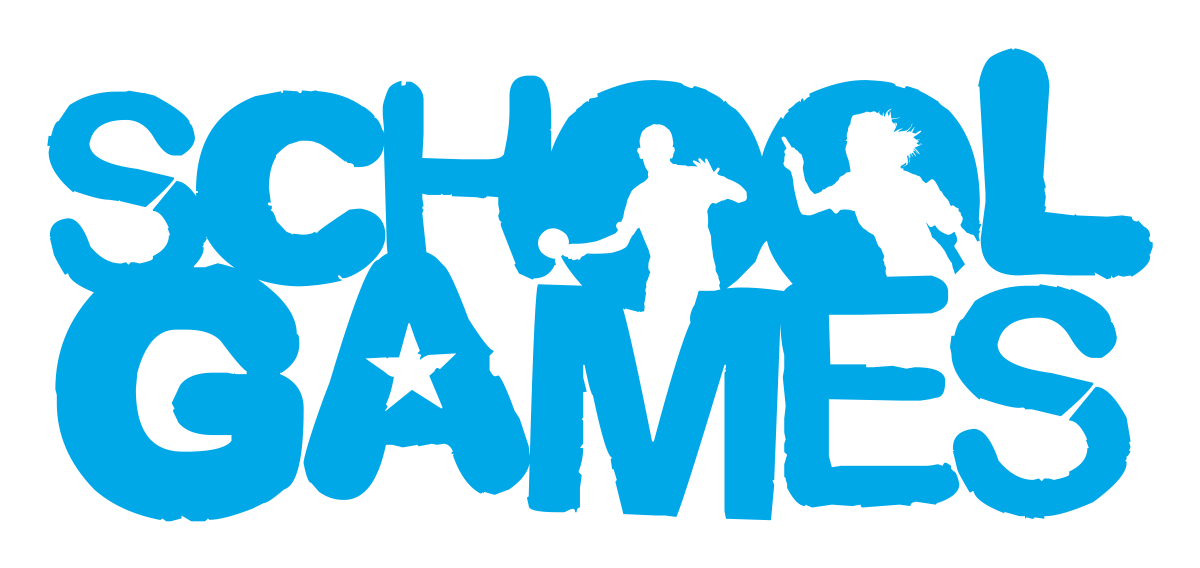 Termly Playground Challenge.	Recording Sheet.This is just an idea of what you could use. It might be easier for you to use class lists?School Name: School Name: School Name: School Name: School Name: School Name: School Name: School Name: School Name: School Name: School Name: School Name: School Name: School Name: This Terms Challenge: This Terms Challenge: This Terms Challenge: This Terms Challenge: This Terms Challenge: This Terms Challenge: This Terms Challenge: This Terms Challenge: This Terms Challenge: This Terms Challenge: This Terms Challenge: This Terms Challenge: This Terms Challenge: This Terms Challenge: Year GroupNameB/GAttemptsAttemptsAttemptsAttemptsAttemptsAttemptsAttemptsAttemptsAttemptsAttemptsBESTYear GroupNameB/G12345678910